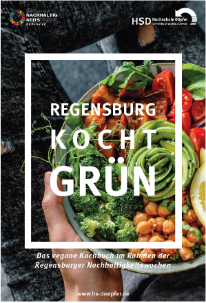 
Wir benötigen mind. zwei bis drei selbstfotografierte Fotos in hoher Auflösung als jpg-Datei vom fertigen Gericht. Auch ein Personenfoto veröffentlichen wir gerne. Im Impressum werden Sie/Du als Urheber*in der Fotos genannt. 
Sollten Sie/Du nicht der/die Fotograf*in sein? Bitte schickt uns dieses Rezept zusammen mit den Fotos im Anhang bis 3. Juli 2022 an event@hs-doepfer.de (Christiane)Einsender*inInformation zur PersonDas Rezept ist für                                Person(en).Das Rezept ist für                                Person(en).ZutatenZubereitungGgf. Zeit für VorbereitungZeit für ZubereitungGgf. Backzeit und -temperaturGgf. Besonderer Tipp